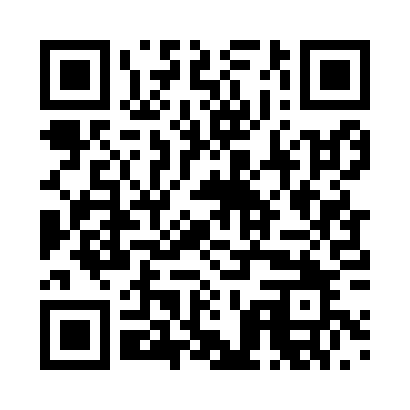 Prayer times for Baiersdorf, GermanyMon 1 Apr 2024 - Tue 30 Apr 2024High Latitude Method: Angle Based RulePrayer Calculation Method: Muslim World LeagueAsar Calculation Method: ShafiPrayer times provided by https://www.salahtimes.comDateDayFajrSunriseDhuhrAsrMaghribIsha1Mon4:566:511:194:527:489:352Tue4:546:491:184:537:499:373Wed4:516:461:184:547:519:394Thu4:486:441:184:557:529:415Fri4:466:421:184:567:549:436Sat4:436:401:174:567:559:457Sun4:406:381:174:577:579:478Mon4:376:361:174:587:599:509Tue4:356:341:164:598:009:5210Wed4:326:321:164:598:029:5411Thu4:296:291:165:008:039:5612Fri4:266:271:165:018:059:5813Sat4:236:251:155:028:0610:0114Sun4:216:231:155:028:0810:0315Mon4:186:211:155:038:1010:0516Tue4:156:191:155:048:1110:0717Wed4:126:171:145:058:1310:1018Thu4:096:151:145:058:1410:1219Fri4:066:131:145:068:1610:1520Sat4:036:111:145:078:1710:1721Sun4:006:091:145:078:1910:1922Mon3:576:071:135:088:2110:2223Tue3:546:051:135:098:2210:2424Wed3:516:031:135:098:2410:2725Thu3:486:011:135:108:2510:2926Fri3:455:591:135:118:2710:3227Sat3:425:581:135:118:2810:3528Sun3:395:561:125:128:3010:3729Mon3:365:541:125:128:3110:4030Tue3:335:521:125:138:3310:43